                                                                                                     Приложение № 1к приказуМБУ ДО ЦТТДиЮ «Технопарк» № 366 от29.09.2023 г.ПОЛОЖЕНИЕо проведении городского конкурса видеороликов «Мой край родной, всегда ты сердцу дорог»,  посвященного Дню Республики Башкортостан 1. Общие положения.1.1 Настоящее Положение регламентирует порядок проведения городского конкурса видеороликов «Мой край родной, всегда ты сердцу дорог», посвященного Дню Республики Башкортостан (далее Конкурс).1.2 Цель и задачи Конкурса:- привлечение внимания педагогической общественности и обучающихся к празднованию Дня Республики Башкортостан;- содействие сохранению преемственности поколений и патриотическому воспитанию школьников, молодежи и педагогов Республики Башкортостан;- формирование интереса у детей и подростков к истории, культуре своей республики;- формирование гражданских и нравственных ориентиров, уважительного отношения к своей Родине;- развитие творческих способностей, воображения;- выявление и поддержка одаренных и талантливых детей, возможность продемонстрировать свои творческие способности.2. Организаторы: МБУ ДО ЦТТДиЮ «Технопарк».3. Участниками являются обучающиеся и воспитанники ДОО, ОО, ОДО c 6 до 18 лет, детские и педагогические коллективы.4. Условия и сроки проведения: Конкурс проводится со 02 по 09 октября 2023 года включительно. На Конкурс принимается видеоролик с поздравлением ко Дню Республики Башкортостан. Это может быть стихотворение, песня, флэшмоб, текстовое поздравление и т.д. с использованием символики РБ. Файл подписать: ФИ участника, возраст, учреждение.Для участия в Конкурсе нужно в срок до 09 октября 2023 г. заполнить заявку и прикрепить видеоролик по ссылке  https://forms.gle/FHCG1ubkqEVnVGFZ6 или по QR-CODE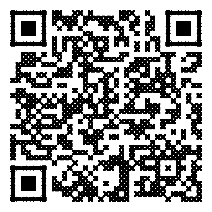 5. Требования к материалам участников:
5.1.	Общие:- соответствие представленного материала теме и формату Конкурса;- приветствуется поздравление на родных языках народов, проживающих на территории нашей республики;- работы должны иметь исключительно патриотический настрой, категорически не допускается: материал юмористического, шуточного, иронического характера; - в представленном конкурсном ролике должны отсутствовать: сцены и сюжеты, оскорбляющие чувства верующих разных религий и конфессий.5.2.	Технические требования к видеоматериалам:- продолжительность ролика - не более 2 минут, работа должна быть авторская;- видео в формате mp4, HD 1920*1080, 25 кадров в секунду, горизонтальный формат;- в конце ролика прописать в титрах: ФИ участника, возраст, учреждение;- выступление может быть снято с использованием любых технических средств (камерой мобильного телефона, смартфона, цифрового фотоаппарата, планшетным компьютером, профессиональной или любительской видеокамерой);- хорошее качество звучания;- хорошее качество изображения: без помех, яркость видео оптимальная.Материалы, в которых не будут соблюдены обозначенные технические требования, не допускаются к участию в Конкурсе.6. Критерии оценки: - соответствие представленного материала теме Конкурса;- оригинальность, выразительность исполнения, креативность;- конкурсная работа должна быть направлена на привлечение внимания педагогической общественности и обучающихся к празднованию Дня Республики Башкортостан;- позитивное эмоциональное содержание;- качественные съемки и звук;- оригинальный монтаж.7. Подведение итогов и награждение участников Конкурса.Итоги Конкурса утверждаются протоколом комиссии. Комиссия вправе отклонить присланные работы, если они не соответствуют условиям настоящего Положения. Победители и призеры Конкурса награждаются дипломами МКУ УО, участники – сертификатами МКУ УО. Организаторы Конкурса оставляют за собой право дополнительно поощрять участников конкурса. Организаторы оставляют за собой право вносить изменения в настоящее положение.8. Авторские права.Ответственность за соблюдение авторских прав работы, участвующей в Конкурсе, несет автор, приславший данную работу на Конкурс.Присылая свою работу, автор автоматически даёт право организаторам Конкурса на использование присланного материала с указанием авторства (размещение на всех информационных источниках и площадках МБУ ДО ЦТТДиЮ Технопарк и др.) Участники Конкурса автоматически дают свое согласие на обработку своих персональных данных.